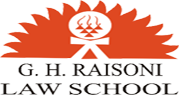 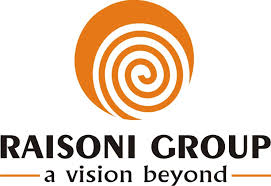 KSHAN – 11th NATIONAL MOOT COURT COMPETITION 201611 – 13 MARCH 2016RULESVENUEG. H. RAISONI LAW SCHOOL345, SHRADDHA HOUSE,KINGSWAY,NAGPUR- 440014, MAHARASHTRA E- mail:- raisonilawschool@gmail.comG.H.RAISONI LAW SCHOOL PRESENTS “KSHAN” NATIONAL MOOT COURT COMPETITIONKshan-11th National Moot Court CompetitionThe moot court competition would be conducted on a different parlance this year, this year the participants have to conduct trial for preliminary rounds of the competition & for all the other rounds i.e Quarter Final, Semi-Final & Final Round teams have to argue the case under the Appellate Jurisdiction on the basis of the judgment passed by the Trial Court.Rules And Regulations :I. AIM AND PURPOSE:The Trial and Appellate Moot Court Competition aims to promote the trial advocacy skills among budding lawyers and also to understand how the Appellate Court appreciates evidence. It seeks to achieve two fold purpose, one that teams get an exposure on how trial is conducted and other on how the arguments are to be tendered on the basis of evidence recorded.II. 	LANGUAGEThe competition shall be in English.III. DRESS CODEAdvocates attire (does not include neckband and gown)IV. ELIGIBILITYParticipants should be currently pursuing their bachelor’s degree in law i.e. 3 Year LL.B. Programme or 5 Year LL.B. Programme.V.  TEAM COMPOSITIONEach team shall consist of a maximum of 3 members. This number cannot be modified under any circumstances.There can be 2 speakers and 1 researchers designated for each team.Teams have the option of designating two of its members to be speakers for the prosecution and the other for the defence. The team shall notify such an arrangement before the commencement of the round to the court assistants. Such a team shall not, during any stage of the competition, rearrange the position of its members to form any new combination. It is mandatory for the Researcher to appear for the researcher test.Each team will be provided with a unique team code by draw of lots during the orientation. The identity of the teams shall not be disclosed at any stage, such disclosure shall invite penalties including disqualification. The decision for the same shall be at the discretion of the Administrator.The Institution has decided to keep a team cap of 24 teams which would be decided on first cum first basis, the team which complete all its formalities first would be allowed to participate.VI.  VENUE & DATEa. The competition would be held from 11th to 13th March 2016.b. The venue of the competition would be G.H.Raisoni Law School, 345, Kingsway, Shree Mohini Complex, Sadar, Nagpur.VII.  REGISTRATIONThe teams must register online by sending the soft copy of the registration form, DD amounting Rs. 3500/-  in the name of  G.H. RAISONI LAW SCHOOL payable at NAGPUR,  along with the year the student is studying in and the University/ College they are going to represent along with the attestation of the HOD/Chancellor/Principal or Vice- Principal by 15th February 2016. The above shall be e-mailed on raisonilawschool@gmail.com marked as REGISTRATION- KSHAN 2016.Online registrations will be open from 31st January 2016. Participants will receive an acknowledgement cum approval as confirmation of their online registration & participation periodically after registration.Registrations without the scanned copy of the approval letter from the college/institution/ university or duly attested registration form will not be valid.The hard copy of the registration and the demand draft should reach the institution on or before 20th February 2016.Once registration is done no change in names will be possible. However, in exceptional circumstances if a change in name is inevitable a fresh online registration have to be made along with a scanned copy of the approval letter from the college/institution/ university or duly attested registration form clearly explaining the reasons for the change and with authorized signatory & seal of the college/ institution / university.VIII.  ROUNDSThere will be two preliminary rounds of arguments followed by Quarter finals, semi-finals and a final round.A.  Preliminary Rounds:-i. There will be two preliminary arguments per team, once for prosecution & another for defence.ii. Each team will face a different bench in their second round of arguments.iii. Registration, Orientation & draw of lots will be at 4:00 p.m.iv. Top eight teams will qualify for the quarter finals.v. Teams will be provided with their opponent’s memorial after draw of lots.vi. Return of the other side’s memorial immediately after the preliminary round is compulsory.B.   Quarter Finals:-Qualification to the Quarter Final Round / Semi final round will be based ona) Win points.b) In case of a tie, teams scoring the highest points.c) In case of a tie in the highest points scored, team with higher marks in orals.Draw of lots/power matching will decide the competing teams.The teams will be provided their opponent’s memorials after declaration of preliminary results in the evening.C.  Semi Finals:-The winner of each of the quarter final rounds would proceed to the Semi Finals. Draw of lots/power matching will decide the competing teams.D.  Finals:-The winner of each of the Semi Final rounds will compete in the Finals that will be held on Sunday.IX.  RECORDING OF EVIDENCEThe team members should take notes of the question and answers during chief / cross-examinations.X.  MEMORIALSThe following requirements for memorials must be strictly followed. Non-conformities will be penalised:a. Each team must prepare memorials for both parties to the dispute (Appellant & Respondent i.e on the basis of the judgment passed by the trial court).b. The briefs shall be consistent with The Criminal Procedure Code 1973. (Revised)c. Once the memorials have been submitted, no revisions, supplements, or additions will be allowed.d. Six hard copy of Memorials for both (Appellant & Respondent) must reach the host institution latest by 4:30 pm on 5th MARCH 2016 for the purpose of evaluation. Late submissions will result in 1 point penalty per category (Appellant & Respondent) per day till 4.30 p.m. on the day of registration/orientation.In addition to the above, soft copies of the memorials for both sides must be mailed to raisonilawschool@gmail.com by 2nd March 2016.e. The memorials have to be submitted on typed A 4 size paper printed on one side and must contain:The table of contentsThe index of authoritiesThe statement of jurisdictionThe statement of facts (1 page only and submissions of an argumentative statement of facts would attract penalties)The statement of chargesThe summary of argumentsThe arguments advanced (15 pages)The prayerArguments must not exceed 15 (fifteen) pages. The font size should be 12, Font Style should be Times New Roman and for double-spaced. Footnotes must be in font size 10; Font Style should be Times New Roman. Memorials should be preferably staple bound. Comb/spiral or any other form of binding will be considered improper binding. Please avoid plastic front sheets / separators.Memorials must have a one inch margin on all sides of each page.Page numbering should be on the top right side of each page.Covers must be placed on briefs as follows: Appellant : Blue Color, Respondent: Light Red Color.The cover page of Memorials must state the followingThe cause titleIdentity of brief as Appellant or Respondent.l. Identity of the institution shall not be revealed anywhere in the memorial. Instead code numbers allotted to the students by the host institution should be mentioned. Violation of this provision shall result in penalties including disqualification. The Administrator’s decision shall be final.m. The teams shall have an option to submit a compendium of not more than 25 pages (printed on both sides), which shall carry all the annexure and case laws that have been referred to in the memorial. The paper book shall have a white cover and 2 copies shall be in possession with the participants & can be passed on to the bench on demand through the court officers. Any identifying marks / seal of the college on the paper book shall attract severe penalties including disqualification. The submission of this paper book does NOT necessarily entitle the team to any additional marks.XI.  ORAL ROUNDSGeneral RulesExhibits of the case are already before the Honorable Court.Maximum of 2 witnesses need to be examined.Teams should, before the commencement of a round, notify the court officers, as to which of the witnesses they would examine in the course of the trial.Preliminary RoundsThe host institution will provide the witnesses. The witnesses will be generally briefed and assigned by the administrator. However each team will have an opportunity to specifically brief their witnesses. The witnesses to be briefed will be assigned to each team 45 minutes prior to the commencement of the respective round.Each team will get a total of 40 minutes to present their case. Every minute of extra time will attract automatic penalties for the speaker crossing the limit.The rounds would be divided among the following stages/sequence:Opening statement by the prosecution – 5 minutesOpening statement by the defence – 5 minutesExamination in Chief by the prosecution – 12 minutesCross Examination by the defence – 18 minutesExamination in Chief by the defence – 12 minutesCross Examination by the prosecution – 18 minutesClosing statement by the prosecution – 5 minutesClosing statement by the defence – 5 minutesThe allotted time for each segment is the maximum that the respective speaker can avail of.Each of the speakers shall conduct either the chief or the cross-examination and deliver either the opening or closing statement. Therefore each speaker shall compulsorily conduct an examination and deliver either the opening or closing statement. The order of speakers and the examination and statements they would present, is to be intimated by the teams before the commencement of the rounds and cannot be altered at any subsequent stage.The oral arguments need not be confined to issues presented in the memorials.Quarter FinalEach team will get a total of 35 minutes to present their case.Rebuttal shall be allowed only the discretion of the Judges.The Mooters shall divide the time amongst themselves.d. 	This will be a knockout round.e.	The oral arguments need not be confined to the issues presented in the memorials.Semi-final RoundsEach team will get a total of 45 minutes to present their case.Rebuttal shall be allowed only the discretion of the Judges.The Mooters shall divide the time amongst themselves.d. 	This will be a knockout round.e.	The oral arguments need not be confined to the issues presented in the memorialsFinal RoundEach team will get a total of 50 minutes to present their case.The oral arguments need not be confined to the issues presented in the memorials.XII. SCOUTINGTeams will not be allowed to observe the orals of any other teams. Scouting is strictly prohibited. Scouting by any of the teams will result in disqualification.Any team can file a written complaint with the Administrator, regarding a case of scouting. The Administrator’s decision will be final.The researchers shall sit with the speakers at the time of the orals and shall not attend the court sessions of any other team participating in the competition.XIII. SCORINGMemorials scores will be added to the oral scores obtained by the participants in preliminary rounds only.Orals Parameters for judging (Preliminary rounds) on a scale of 0 – 100 points are:Knowledge of factsLogic, reasoning and clarity articulate and systematic analysis of the issues arising out of facts,Persuasiveness & deference to courtUnderstanding of the laws of evidence and procedureAbility to successfully conduct chief / cross examinations in allotted timeAbility to elicit favorable facts from witnessesIngenuity (ability to argue by analogy) & innovate Oral submissions for the Quarters, Semi Final, Final Rounds: 100 Marks (Each Speaker)Written Submissions (Memorials)a. Any revisions, supplements or additions to the memorials after submission shall attract severe penalties subject to the discretion of the AdministratorParameters for judging on a scale of 0-100 points areOriginality in analysis of issuesLogical progression of ideas & clear, precise and unambiguous writing styleProper and articulate analysis of strengths and weakness of the caseUnderstanding of the legal principles directly applicable to the issuesPresentation of arguments with appropriate citationsVariety & depth of research (new points and unique interpretation of fact/law)Non- compliance of rules mentioned in Clause X shall attract penalties for each non-conformity.Researcher Test  The researcher test shall consist of Multiple Choice Questions and shall be valued out of 20 marks.XIV.  AWARDSThe following awards shall be presented:1. Best Team2. Second Best Team3. Best Advocate4. Second Best Advocate5. Best Memorial6. Best ResearcherIn addition to the above awards, certificates are given to other winners / categories. Participating certificates would be given to all teams.XV.  ANNOUNCEMENTSThe results of the preliminary rounds will be announced shortly after both the rounds are completed. The results of the Quarter -final & Semi Finals Rounds will be announced shortly after the rounds are completedThe winners of the competition will be announced during the Awards Ceremony of the respective roundsXVI.  ANONYMITYStudent counsel may introduce him/herself to the court in the usual manner and may also state their names. However, the team's college affiliation shall not be indicated to the judges at any time.Further, all team members, coaches, advisors, and observers shall refrain from identifying a team’s college at any time and in any manner, including, but not limited to, wearing any identifying items (such as college clothing, ties, patches or pins) or carrying identifying material (such as a books with a college logo or college seal etc.)XVII.  COPYRIGHTa.  The participants shall certify in writing the originality of materials contained therein and shall be responsible for any claim or dispute arising out of the further use and exhibition of these materials.XVIII.  ACCOMMODATION AND TRANSPORTOrganizers will provide accommodation and transport between the guest house/hotel and the competition venue to the participating teams. Extra members over and above the prescribed number will not be entertained and accommodated under any circumstances.Misbehavior of any sort by the participants will be dealt very seriously and will lead to disqualification.Separate accommodation will be arranged for boys and girls and strictly they will not be allowed to stay in the same room.19.  Any clarifications for the respective rounds the can be sought from Sahil Dewani (President): 9373217110,9822020428Medhavi Arya (Vice-President): 9503028129Vishwavardhan Narera: 7744959511Neeta Panwar: 9325921264IMPORTANT DATESS.NoCriteriaMarks Allocated1Advocacy and presentation skills202Knowledge & Application of Law and facts including use of authorities403Court Manners104Answers to questions from the bench205Time Adherence106TOTAL100Start of Online Registration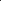 31st January 2016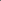 Last Date for Asking Queries regarding the case15th February 2016Last date for receiving soft copies of Reg. Form15th February 2016Last date for receiving Hard copy of Reg Form20th February 2016Submission of Travel Form20th February 2016Last Date for Submission of Memorials (Soft Copy)2nd March 2016Last date for submission of the hard copy of the memorial5th March 2016